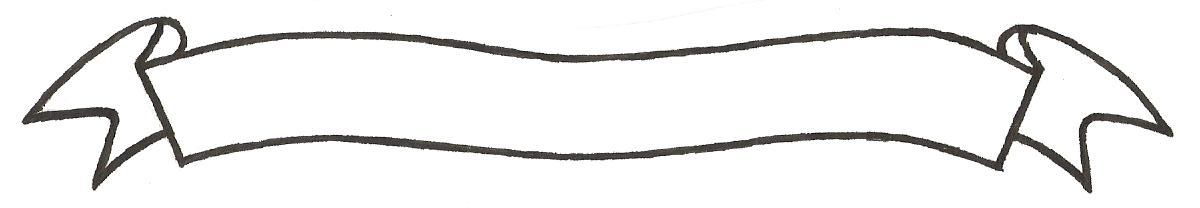 MERU UNIVERSITY OF SCIENCE AND TECHNOLOGYP.O. Box 972-60200 – Meru-Kenya.Tel: 020-2069349, 061-2309217. 064-30320 Cell phone: +254 712524293, +254 789151411Fax: 064-30321Website: www.must.ac.ke  Email: info@must.ac.keUniversity Examinations 2015/2016 STAGE1 EXAMINATION FOR CERTIFICATE IN INFORMATION TECHNOLOGY  CIT 1101: MICROSOFT WORD DATE: AUGUST 2016				   	                                TIME: 11/2 HOURSINSTRUCTIONS: Answer question one and any other two questions QUESTION ONE (30 MARKS)Draw and name an Ms Word Window.							(5 Marks)Differentiate between the following terms as used in a word document:Header and footerFootnote and end note								(4 Marks)Write the procedure of performing the following tasks:Putting a password in and already saved document.				(3 Marks)Adding a blank page in Ms Word.							(2 Marks) Insert a table in Ms Word.								(2 Marks) Adding a column in a document.							(2 Marks)Adding page boarders.								(3 Marks) Explain different ways you can CUT and PASTE data in Ms Word.			(4 Marks)Explain step by step procedure of mail merge in Ms Word.				(5 Marks) QUESTION TWO (20 MARKS)Define the following terms:Word processorWYSIWYG									(4 Marks)State four types of text alignment in Microsoft Word.					(5 Marks)Describe the steps involved in inserting a Clip art in Microsoft Word.			(5 Marks)Describe how you insert bullets in a word document.					(6 Marks)QUESTION THREE (20 MARKS)State two ways used to create a table in Microsoft Word and describe one way.		(6 Marks) Briefly describe two types of cases in Microsoft Word.					(4 Marks)Describe the functions of the following keyboard shortcuts.F1											(2 Marks)CTRL + 0										(2 Marks) CTRL + K										(2 Marks) CTRL + P										(2 Marks)CTRL + X										(2 Marks)QUESTION FOUR (20 MARKS)Define the term formatting.								(4 Marks)Give and explain five formatting tools and in each case outline the procedure how the tools can be used in formatting a document.							(10 Marks)Explain the keyboard shortcuts used to apply the font styles below:Bold facing									(2 Marks)Italicize									(2 Marks) Underline 									(2 Marks)QUESTION FIVE (20 MARKS)Differentiate between a table and chart as used in Microsoft Word.			(6 Marks)Differentiate between superscript effect and subscript effect.				(3 Marks)Give step by step procedure of printing a document.					(7 Marks)Explain the process of putting a drop cap to a document.				(4 Marks) 